Surpresseurs à vis CBSGrande efficacité pour les petits débitsLes surpresseurs à vis sont d'une efficacité prodigieuse en basse pression. Avec le CBS Kaeser, ils sont disponibles pour les petits débits. Le surpresseur à vis CBS, d’une puissance de 7,5 à 22 kW pour des débits de 2,3 à 12,2 m³/min, est la solution parfaite pour le traitement des eaux nécessitant une pression différentielle maximale de 1100 mbar dans les stations d’épuration communales ou industrielles, par exemple. Il possède également de nombreux atouts pour des applications comme l’aération des liquides, la flottation, la fluidisation ou les réacteurs biologiques. Le CBS offre un rendement jusqu'à 35 % supérieur à celui des surpresseurs à pistons rotatifs conventionnels, et par rapport à de nombreux surpresseurs à vis et turbosurpresseurs actuellement sur le marché, il génère des gains énergétiques à deux chiffres. Grâce à sa grande plage de réglage du débit, le CBS couvre aussi les très petites consommations d’air, ce qui évite une suralimentation coûteuse pendant les périodes de faible utilisation.Cette efficacité résulte, entre autres, de l'utilisation des rotors au profil Sigma qui a fait ses preuves dans les compresseurs à vis. L'entraînement direct innovant, sans glissement minimise les pertes de transmission, même à vitesse de rotation maximale, et réduit par conséquent les coûts énergétiques. Le CBS se distingue par son efficacité énergétique en service continu et par sa construction qui facilite l'entretien et permet d’installer plusieurs surpresseurs les uns à côté des autres. Ces surpresseurs à vis sont équipés au choix d'un convertisseur de fréquence intégré ou d'un démarreur étoile-triangle. Ils sont livrés prêts à être raccordés, avec une armoire électrique et la commande Sigma Control 2, pour une mise en service immédiate, sans travaux d'installation.Une commande intelligenteLa commande de surpresseur intégrée Sigma Control 2 propose de nombreuses fonctions de surveillance et facilite la connexion de chaque surpresseur aux réseaux de communication du site, conformément aux besoins de l’Industrie 4.0. Grâce à cette commande intelligente, les surpresseurs peuvent être intégrés très rapidement dans le Sigma Network qui permet à l’exploitant de bénéficier, même en basse pression, des avantages du système de gestion d’air comprimé Sigma Air Manager 4.0.Fichier : h-cbs-fr2.344 caractères  Reproduction gratuite, merci de nous adresser un exemplaire justificatif.Photos : 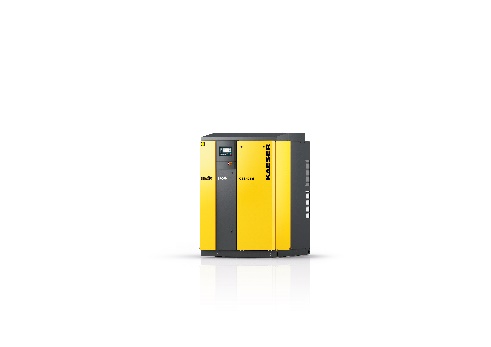 La puissance des rotors à vis pour les surpresseurs Kaeser. La série CBS est puissante, silencieuse et permet d’économiser des coûts énergétiques. 